Об утверждении Муниципальной программы Эльбарусовского сельского поселения Мариинско – Посадского района Чувашской Республики «Профилактика терроризма и экстремистской деятельности в Эльбарусовском сельском поселении Мариинско-Посадского района Чувашской Республики» на 2021-2035 гг.»В целях повышения уровня безопасности жизнедеятельности населения и территорий Эльбарусовского сельского поселения Мариинско-Посадского района, администрация Эльбарусовского сельского поселения Мариинско-Посадского района Чувашской Республики п о с т а н о в л я е т:Утвердить прилагаемую Муниципальную программу Эльбарусовского сельского поселения Мариинско – Посадского района Чувашской Республики «Профилактика терроризма и экстремистской деятельности в Эльбарусовском сельском поселении Мариинско-Посадского района Чувашской Республики» на 2021-2035 гг. (далее – Муниципальная программа).Контроль за исполнением настоящего постановления оставляю за собой.Настоящее постановление вступает в силу со дня его официального опубликования.Глава Эльбарусовского сельского поселения			Р.А.Кольцова		УТВЕРЖДЕНАпостановлением администрации Эльбарусовского сельского поселенияМариинско – Посадского районаЧувашской РеспубликиОт 12.04.2022 г.    № 26МУНИЦИПАЛЬНАЯ ПРОГРАММА ЭЛЬБАРУСОВСКОГО СЕЛЬСКОГО ПОСЕЛЕНИЯ МАРИИНСКО - ПОСАДСКОГО РАЙОНА ЧУВАШСКОЙ РЕСПУБЛИКИ«Профилактика терроризма и экстремистской деятельности в Эльбарусовском сельском поселении Мариинско-Посадского района Чувашской Республики»П А С П О Р Тмуниципальной программы Эльбарусовского сельского поселения Мариинско – Посадского района Чувашской Республики«Профилактика терроризма и экстремистской деятельности в Эльбарусовском сельском поселении Мариинско-Посадского района Чувашской Республики»Раздел I. Приоритеты и цель муниципальной  программы «Профилактика терроризма и экстремистской деятельности в Эльбарусовском сельском поселении Мариинско – Посадского района Чувашской Республики», общая характеристика участия Эльбарусовского сельского поселения в реализации муниципальной  программыПриоритеты, цель и задачи муниципальной программы «Профилактика терроризма и экстремистской деятельности в Эльбарусовском сельском поселении Мариинско – Посадского района Чувашской Республики» (далее – Муниципальная программа) определены в соответствии со Стратегией национальной безопасности Российской Федерации, утвержденной Указом Президента Российской Федерации от 31 декабря 2015 г. № 683 (в части пресечения экстремистской деятельности националистических, религиозных, этнических и иных организаций и структур как основного источника угроз национальной безопасности в сфере государственной и общественной безопасности и совершенствования правоохранительных мер по выявлению, предупреждению, пресечению и раскрытию актов терроризма, экстремизма).Целью Муниципальной программы являются укрепление законности и правопорядка, повышение уровня защищенности граждан и общества на основе противодействия терроризму и экстремизму, профилактики их проявлений в Эльбарусовском сельском поселении Мариинско – Посадского района Чувашской Республики.Достижению поставленной цели подпрограммы способствует решение следующих задач:повышение эффективности взаимодействия территориальных органов исполнительной власти Чувашской Республики, территориальных органов федеральных органов исполнительной власти, органов местного самоуправления и организаций в вопросах профилактики терроризма и экстремизма; создание безопасной обстановки на улицах и в других общественных местах, в том числе путем более широкого распространения и внедрения современных технических средств охраны правопорядка; профилактика конфликтов на социальной, этнической и конфессиональной почве;выявление и устранение причин и условий, способствующих осуществлению террористической и экстремистской деятельности;укрепление технической защиты объектов повышенной опасности с массовым пребыванием людей, особо важных объектов;выявление и последующее устранение причин и условий, способствующих осуществлению деятельности религиозно-экстремистских объединений и псевдорелигиозных сект деструктивной направленности.В результате реализации мероприятий Муниципальной программы к 2036 году ожидается достижение следующих результатов:своевременное выявление предпосылок экстремистских и террористических проявлений, их предупреждение;сохранение в Эльбарусовском сельском поселении Мариинско – Посадского района Чувашской Республики стабильности в обществе и правопорядка;повышение безопасности жизнедеятельности населения и территории Эльбарусовского сельского поселения Мариинско – Посадского района Чувашской Республики;повышение доли жителей Эльбарусовского сельского поселения Мариинско – Посадского района Чувашской Республики, негативно относящихся к экстремистским и террористическим проявлениям;сужение социальной базы для экстремистских и террористических организаций;недопущение террористических актов и экстремистских акций;снижение общественной опасности преступных деяний за счет предупреждения совершения насильственных тяжких и особо тяжких преступлений на улицах.Муниципальная программа отражает участие администрации Эльбарусовского сельского поселения в реализации мероприятий по повышению уровня защищенности граждан и общества на основе противодействия терроризму и экстремизму, профилактики их проявлений в Эльбарусовском сельском поселении Мариинско – Посадского района Чувашской Республики.Раздел II. Перечень и сведения о целевых индикаторах и показателях Муниципальной программы с расшифровкой плановых значений по годам ее реализацииЦелевыми индикаторами и показателями подпрограммы являются:доля детей, охваченных образовательными программами дополнительного образования детей, в общей численности детей и молодежи;доля безработных граждан из числа молодежи в возрасте от 16 до 29 лет в общей численности безработных граждан, зарегистрированных в органах службы занятости;уровень раскрытия преступлений, совершенных на улицах;доля граждан, положительно оценивающих состояние межнациональных отношений, в общей численности граждан Российской Федерации, проживающих в Эльбарусовском сельском поселении Мариинско – Посадского района Чувашской Республики (по данным социологических исследований);количество материалов антитеррористической и антиэкстремистской направленности, подготовленных государственными средствами массовой информации Мариинско – Посадского района Чувашской Республики;количество мероприятий (рабочих встреч, круглых столов), проведенных с представителями общественных объединений, конфессий, диаспор с целью пропаганды недопустимости межнациональных и межконфессиональных конфликтов, деструктивной деятельности псевдорелигиозных сект, распространения экстремистских учений, призывающих к насильственным действиям.В результате реализации мероприятий подпрограммы ожидается достижение к 2036 году следующих целевых индикаторов и показателей:доля детей, охваченных образовательными программами дополнительного образования детей, в общей численности детей и молодежи:в 2021 году – 72,0 процента;в 2022 году – 73,0 процента;в 2023 году – 74,0 процента;в 2024 году – 75,0 процента;в 2025 году – 76,0 процента;в 2030 году – 77,0 процента;в 2035 году – 80,0 процента;доля безработных граждан из числа молодежи в возрасте от 16 до 
29 лет в общей численности безработных граждан, зарегистрированных в органах службы занятости:в 2021 году – 29,7 процента;в 2022 году – 29,6 процента;в 2023 году – 29,5 процента;в 2024 году – 29,4 процента;в 2025 году – 29,3 процента;в 2030 году – 29,1 процента;в 2035 году – 28,7 процента;уровень раскрытия преступлений, совершенных на улицах:в 2021 году – 73,0 процента;в 2022 году – 73,5 процента;в 2023 году – 74,0 процента;в 2024 году – 74,5 процента;в 2025 году – 75,0 процента;в 2030 году – 77,5 процента;в 2035 году – 80,0 процента;доля граждан, положительно оценивающих состояние межнациональных отношений, в общей численности граждан Российской Федерации, проживающих в Эльбарусовском сельском поселении Мариинско – Посадского района Чувашской Республики (по данным социологических исследований):в 2021 году – 88,0 процента;в 2022 году – 88,1 процента;в 2023 году – 88,2 процента;в 2024 году – 88,3 процента;в 2025 году – 88,4 процента;в 2030 году – 89,0 процента;в 2035 году – 89,5 процента;количество материалов антитеррористической и антиэкстремистской направленности, подготовленных средствами массовой информации Мариинско – Посадского района Чувашской Республики:в 2021 году – 12 единиц;в 2022 году – 14 единиц;в 2023 году – 16 единиц;в 2024 году – 18единиц;в 2025 году – 20 единиц;в 2030 году – 25единиц;в 2035 году – 30 единиц.Раздел III. Характеристики основных мероприятий, мероприятийМуниципальной программы с указанием сроков и этапов их реализацииОсновные мероприятия Муниципальной программы направлены на реализацию поставленных цели и задач в целом. Муниципальная программа объединяет шесть основных мероприятий:Основное мероприятие 1. Совершенствование взаимодействия территориальных органов исполнительной власти Чувашской Республики и институтов гражданского общества в работе по профилактике терроризма и экстремистской деятельности.Мероприятие предусматривает проведение научно-практических конференций и круглых столов по вопросам профилактики терроризма и экстремизма, формирования толерантности в современных условиях, разработку текстов лекций и методических рекомендаций по вопросам профилактики терроризма и экстремизма, проведение мониторинга состояния стабильности в обществе, повышение квалификации и обучение педагогов-психологов образовательных организаций по вопросам профилактики терроризма и экстремистской деятельности.Основное мероприятие 2. Укрепление стабильности в обществе.В рамках данного мероприятия предусматриваются взаимодействие с руководителями организаций в целях обеспечения социального, национального и конфессионального согласия в обществе, проведение комплексных обследований организаций культуры, образования, физической культуры и спорта и прилегающих к ним территорий в целях проверки и оценки их антитеррористической защищенности и пожарной безопасности, категорирование и разработка паспортов безопасности в данных организациях в соответствии с действующим законодательством, оказание содействия в трудоустройстве выпускникам общеобразовательных организаций, профессиональных образовательных организаций, образовательных организаций высшего образования, подросткам, находящимся в трудной жизненной ситуации, а также проведение мероприятий, направленных на правовое просвещение населения, формирование толерантности, укрепление стабильности в обществе.Основное мероприятие 3. Образовательно-воспитательные, культурно-массовые и спортивные мероприятия.Данное мероприятие предусматривает:оказание на конкурсной основе финансовой поддержки социально ориентированным организациям для выполнения мероприятий по профилактике терроризма и экстремизма;вовлечение молодежи и несовершеннолетних в клубные, внеклассные и внешкольные формирования, спортивные секции, кружки и другие объединения по интересам;проведение мероприятий, направленных на организацию содержательного досуга молодежи и несовершеннолетних;формирование патриотизма, духовно-нравственных ценностей в обществе.Основное мероприятие 4. Информационная работа по профилактике терроризма и экстремистской деятельности.Мероприятие предусматривает:освещение в средствах массовой информации хода реализации Муниципальной программы;размещение в местах массового пребывания людей наружной социальной рекламы, направленной на профилактику терроризма и экстремизма;оформление в образовательных организациях, учреждениях культуры и спорта тематических стендов и витрин, направленных на профилактику терроризма и экстремизма, пропаганду здорового образа жизни;трансляцию на радио и телевидении социальной рекламы, направленной на сохранение межнационального мира и согласия;участие представителей средств массовой информации в семинарах, круглых столах, обучение на курсах по вопросам информационного противодействия терроризму и экстремизму;проведение республиканского конкурса среди журналистов на лучшее освещение темы противодействия идеологии терроризма и экстремизма, гармонизации межнациональных отношений в средствах массовой информации «Чувашия против террора», победители которого награждаются дипломами, им выплачиваются денежные поощрения. Размеры денежных поощрений и порядок их выплаты устанавливаются постановлением Кабинета Министров Чувашской Республики.Основное мероприятие 5. Мероприятия по профилактике и соблюдению правопорядка на улицах и в других общественных местах.Данное мероприятие включает в себя:приобретение антитеррористического и досмотрового оборудования: арочных и ручных досмотровых металлодетекторов, газоанализаторов, передвижных металлических барьеров;организацию профилактической работы, способствующей добровольной сдаче на возмездной (компенсационной) основе органам внутренних дел незарегистрированных предметов вооружения, боеприпасов, взрывчатых веществ и взрывных устройств, незаконно хранящихся у населения.В рамках выполнения данного основного мероприятия также предусматривается:оборудование образовательных организаций, учреждений культуры и спорта шлагбаумами, турникетами, декоративными железобетонными конструкциями, средствами для принудительной остановки автотранспорта;монтаж охранно-пожарной и тревожной сигнализации, средств видеонаблюдения в жилых домах на этапе их строительства с последующей их интеграцией в систему аппаратно-программного комплекса «Безопасный город»;привлечение сотрудников частных охранных предприятий, служб безопасности организаций к работе по профилактике правонарушений в общественных местах в соответствии с заключаемыми соглашениями, предусматривающими конкретные формы их участия в охране правопорядка;модернизация, установка и обслуживание в образовательных организациях, учреждениях культуры и спорта систем видеонаблюдения (видеокамер и мониторов), их интеграция в систему аппаратно-программного комплекса «Безопасный город».Основное мероприятие 6. Профилактика правонарушений со стороны членов семей участников религиозно-экстремистских объединений и псевдорелигиозных сект деструктивной направленности.Мероприятием предусматриваются проведение рабочих встреч по вопросам профилактики терроризма и экстремизма, формирования толерантности в современных условиях, а также организация в учреждениях культуры и образования профилактической работы, направленной на недопущение вовлечения детей и подростков в деятельность религиозных сект и экстремистских организаций.Муниципальная программа реализуется в период с 2021 по 2035 год в три этапа: 1 этап – 2021–2025 годы;2 этап – 2026–2030 годы;3 этап – 2031–2035 годы.Раздел IV. Обоснование объема финансовых ресурсов, необходимых для реализации Муниципальной программы (с расшифровкой по источникам финансирования, по этапам и годам реализации Муниципальной программы)Расходы Муниципальной программы формируются за счет средств бюджета Мариинско – Посадского района Чувашской Республики и бюджета Эльбарусовского сельского поселения Мариинско – Посадского района Чувашской Республики.Общий объем финансирования Муниципальной программы в 2021–2022 годах составит 1,0 тыс. рублей, в том числе за счет средств:бюджета Мариинско – Посадского района Чувашской Республики – 0,0 тыс. рублей;бюджета Эльбарусовского сельского поселения Мариинско – Посадского района Чувашской Республики – 1,0 тыс. рублей.Прогнозируемый объем финансирования Муниципальной программы на 1 этапе (2021–2022 годы) составит 1,0 тыс. рублей, в том числе:в 2021 году – 1,0 тыс. рублей;в 2022 году – 0 тыс. рублей;в 2023 году – 0 тыс. рублей;в 2024 году – 0 тыс. рублей;в 2025 году – 0 тыс. рублей;из них средства:бюджета Мариинско – Посадского района Чувашской Республики – 0 тыс. рублей (0 процентов), в том числе:в 2021 году – 0тыс. рублей;в 2022 году – 0 тыс. рублей;в 2023 году – 0 тыс. рублей;в 2024 году – 0 тыс. рублей;в 2025 году – 0 тыс. рублей;бюджета Эльбарусовского сельского поселения Мариинско – Посадского района Чувашской Республики – 1,0 тыс. рублей (100 процентов), в том числе:в 2021 году – 1,0 тыс. рублей;в 2022 году – 0 тыс. рублей;в 2023 году – 0 тыс. рублей;в 2024 году – 0 тыс. рублей;в 2025 году – 0 тыс. рублей.На 2 этапе (2021–2030 годы) объем финансирования Муниципальной программы составит 0 тыс. рублей, из них средства:бюджета Мариинско – Посадского района Чувашской Республики – 0 тыс. рублей (0 процента);бюджета Эльбарусовского сельского поселения Мариинско – Посадского района Чувашской Республики – 0 тыс. рублей (0процента).На 3 этапе (2031–2035 годы) объем финансирования Муниципальной программы составит 0 тыс. рублей, из них средства:бюджета Мариинско – Посадского района Чувашской Республики – 0 тыс. рублей (0 процента);бюджета Эльбарусовского сельского поселения Мариинско – Посадского района Чувашской Республики – 0 тыс. рублей (0 процента).Объемы финансирования Муниципальной программы подлежат ежегодному уточнению исходя из реальных возможностей бюджетов всех уровней.Ресурсное обеспечение Муниципальной программы за счет всех источников финансирования приведено в приложении к настоящей  Муниципальной программе._____________Приложениек Муниципальной программе «Профилактика терроризма и экстремистской деятельности в Эльбарусовском сельском поселении Мариинско – Посадском районе Чувашской Республики» РЕСУРСНОЕ ОБЕСПЕЧЕНИЕреализации Муниципальной программы «Профилактика терроризма и экстремистской деятельности в Эльбарусовском сельском поселении Мариинско – Посадского района Чувашской Республики» за счет всех источников финансирования________________ *  Мероприятия проводятся по согласованию с исполнителем.** Приводятся значения целевых индикаторов и показателей в 2030 и 2035 годах соответственно.ЧĂВАШ РЕСПУБЛИКИСĔнтĔрвĂрри РАЙОНĚХУРАКАССИ ПОСЕЛЕНИЙĚНЯЛ ХУТЛĂХĚЙЫШĂНУ2022 ҫ. ака уйӑхӗн 12, № 26Хуракасси ялĕ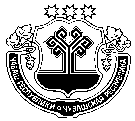 ЧУВАШСКАЯ РЕСПУБЛИКАМАРИИНСКО-ПОСАДСКИЙ РАЙОНАДМИНИСТРАЦИЯЭЛЬБАРУСОВСКОГО СЕЛЬСКОГО ПОСЕЛЕНИЯПОСТАНОВЛЕНИЕ12 апреля 2022 г., № 26деревня ЭльбарусовоОтветственный исполнитель:Администрация  Эльбарусовского  сельского поселения Мариинско-Посадского района Чувашской РеспубликиДата составления проекта Муниципальной программы:31 марта 2021 годаНепосредственный исполнитель Муниципальной программы:Администрация  Эльбарусовского  сельского поселения Мариинско-Посадского района Чувашской Республики (тел.883542(39219),e-mail:marpos_elb@cap.ru)Глава Эльбарусовского  сельского поселения Мариинско – Посадского района Чувашской РеспубликиР.А.КольцоваОтветственный исполнитель подпрограммы–администрация Эльбарусовского сельского поселения Мариинско – Посадского района Чувашской РеспубликиСоисполнители подпрограммы–Отдел специальных программ администрации Мариинско – Посадского района Чувашской Республики Отдел информатизации администрации Мариинско – Посадского района Чувашской Республики;Отдел образования и молодежной политики администрации Мариинско – Посадского района Чувашской Республики;Цель подпрограммы–укрепление законности и правопорядка, повышение уровня защищенности граждан и общества на основе противодействия терроризму и экстремизму, профилактики их проявлений в Эльбарусовском сельском поселении Мариинско – Посадского района Чувашской РеспубликеЗадачи подпрограммы–повышение эффективности взаимодействия территориальных органов исполнительной власти Чувашской Республики, территориальных органов федеральных органов исполнительной власти, органов местного самоуправления и организаций в вопросах профилактики терроризма и экстремизма;создание безопасной обстановки на улицах и в других общественных местах, в том числе путем более широкого распространения и внедрения современных технических средств охраны правопорядка;профилактика конфликтов на социальной, этнической и конфессиональной почве;выявление и устранение причин и условий, способствующих осуществлению террористической и экстремистской деятельности;укрепление технической защиты объектов повышенной опасности с массовым пребыванием людей, особо важных объектов;выявление и последующее устранение причин и условий, способствующих осуществлению деятельности религиозно-экстремистских объединений и псевдорелигиозных сект деструктивной направленностиЦелевые индикаторы и показатели подпрограммы–к 2036 году предусматривается достижение следующих целевых индикаторов и показателей:доля детей, охваченных образовательными программами дополнительного образования детей, в общей численности детей и молодежи – 80,0 процента;доля безработных граждан из числа молодежи в возрасте от 16 до 29 лет в общей численности безработных граждан, зарегистрированных в органах службы занятости, – 28,7 процента;уровень раскрытия преступлений, совершенных на улицах, – 80,0 процента; доля граждан, положительно оценивающих состояние межнациональных отношений, в общей численности граждан Российской Федерации, проживающих в Эльбарусовском сельском поселении Мариинско – Посадском районе Чувашской Республике (по данным социологических исследований), – 89,5 процента;количество материалов антитеррористической и антиэкстремистской направленности, подготовленных средствами массовой информации Мариинско – Посадского района Чувашской Республики, –30 единиц;Этапы и сроки реализации подпрограммы–2021–2035 годы:1 этап – 2021–2025 годы;2 этап – 2026–2030 годы;3 этап – 2031–2035 годыОбъемы финансирования подпрограммы с разбивкой по годам реализации подпрограммы–прогнозируемый объем финансирования мероприятий подпрограммы в 2021–2025 годах составляет 
1,0 тыс. рублей, в том числе:в 2021 году – 1,0 тыс. рублей;в 2022 году –0 тыс. рублей;в 2023 году –0 тыс. рублей;в 2024 году –0 тыс. рублей;в 2025 году –,0 тыс. рублей;в 2026–2030 годах –0 тыс. рублей;в 2031–2035 годах –0 тыс. рублей;из них средства:бюджета Мариинско – Посадского района Чувашской Республики – 0 тыс. рублей (0 процентов), в том числе:в 2021 году – 0 тыс. рублей;в 2022 году – 0 тыс. рублей;в 2023 году – 0 тыс. рублей;в 2024 году – 0 тыс. рублей;в 2025 году – 0 тыс. рублей;в 2026–2030 годах – 0 тыс. рублей;в 2031–2035 годах – 0 тыс. рублей;бюджета Эльбарусовского сельского поселения Мариинско – Посадского района Чувашской Республики – 1,0 тыс. рублей (100 процентов), в том числе:в 2021 году – 1,0 тыс. рублей;в 2022 году – 0 тыс. рублей;в 2023 году – 0 тыс. рублей;в 2024 году – 0 тыс. рублей;в 2025 году – 0 тыс. рублей;в 2026–2030 годах – 0 тыс. рублей;в 2031–2035 годах – 0 тыс. рублей.Объемы финансирования мероприятий подпрограммы подлежат ежегодному уточнению исходя из возможностей бюджета Эльбарусовского сельского поселения Мариинско – Посадского района Чувашской РеспубликиОжидаемые результаты реализации подпрограммы–своевременное выявление предпосылок экстремистских и террористических проявлений, их предупреждение;сохранение в Эльбарусовском сельском поселении Мариинско – Посадского района Чувашской Республики стабильности в обществе и правопорядка;повышение безопасности жизнедеятельности населения и территории Эльбарусовского сельского поселения Мариинско – Посадского района Чувашской Республики;повышение доли жителей Эльбарусовского сельского поселения Мариинско – Посадского района Чувашской Республики, негативно относящихся к экстремистским и террористическим проявлениям;сужение социальной базы для экстремистских и террористических организаций;недопущение террористических актов и экстремистских акций;снижение общественной опасности преступных деяний за счет предупреждения совершения насильственных тяжких и особо тяжких преступлений на улицах.СтатусНаименование муниципальной программы Мариинско – Посадского района Чувашской Республики (основного мероприятия, мероприятия)Задача   муниципальной программы Мариинско – Посадского района Чувашской РеспубликиОтветственный исполнитель, соисполнитель, участникиКод бюджетной классификацииКод бюджетной классификацииКод бюджетной классификацииКод бюджетной классификацииИсточники финансированияРасходы по годам, тыс. рублейРасходы по годам, тыс. рублейРасходы по годам, тыс. рублейРасходы по годам, тыс. рублейРасходы по годам, тыс. рублейРасходы по годам, тыс. рублейРасходы по годам, тыс. рублейСтатусНаименование муниципальной программы Мариинско – Посадского района Чувашской Республики (основного мероприятия, мероприятия)Задача   муниципальной программы Мариинско – Посадского района Чувашской РеспубликиОтветственный исполнитель, соисполнитель, участникиглавный распорядитель бюджетных средствраздел, подразделцелевая статья расходовгруппа (подгруппа) вида расходовИсточники финансирования202120222023202420252026–20302031–20351234567891010111111121314141516Подпрограмма«Профилактика терроризма и экстремистской деятельности в Эльбарусовском  сельском поселении Мариинско – Посадском районе Чувашской Республики»9030309 Ц830570340 244 всего1,01,0хххххххххПодпрограмма«Профилактика терроризма и экстремистской деятельности в Эльбарусовском  сельском поселении Мариинско – Посадском районе Чувашской Республики»ответственный исполнитель – Отдел культуры и социального развитияххххБюджет Мариинско - Посадского района Чувашской РеспубликихххххххххххПодпрограмма«Профилактика терроризма и экстремистской деятельности в Эльбарусовском  сельском поселении Мариинско – Посадском районе Чувашской Республики»соисполнители: Отдел специальных программx x x x Бюджет Мариинско - Посадского района Чувашской Республикиххx x x x x x x x x Подпрограмма«Профилактика терроризма и экстремистской деятельности в Эльбарусовском  сельском поселении Мариинско – Посадском районе Чувашской Республики»Отдел информатизацииx x x x Бюджет Мариинско - Посадского района Чувашской Республикиx x x x x x x x x x x Подпрограмма«Профилактика терроризма и экстремистской деятельности в Эльбарусовском  сельском поселении Мариинско – Посадском районе Чувашской Республики»Отдел образования и молодежной политикиx x x x Бюджет Мариинско - Посадского района Чувашской Республикиx x x x x x x x x x x Подпрограмма«Профилактика терроризма и экстремистской деятельности в Эльбарусовском  сельском поселении Мариинско – Посадском районе Чувашской Республики»участники: Бюджет Мариинско - Посадского района Чувашской РеспубликиПодпрограмма«Профилактика терроризма и экстремистской деятельности в Эльбарусовском  сельском поселении Мариинско – Посадском районе Чувашской Республики»органы местного самоуправления поселений*9030309 Ц830570340 244 Бюджет Эльбарусовского сельского поселения1,01,0x x x x x x x x x Цель «Укрепление законности и правопорядка, повышение уровня защищенности граждан и общества на основе противодействия терроризму и экстремизму, профилактики их проявлений в Мариинско - Посадском районе Чувашской Республики»Цель «Укрепление законности и правопорядка, повышение уровня защищенности граждан и общества на основе противодействия терроризму и экстремизму, профилактики их проявлений в Мариинско - Посадском районе Чувашской Республики»Цель «Укрепление законности и правопорядка, повышение уровня защищенности граждан и общества на основе противодействия терроризму и экстремизму, профилактики их проявлений в Мариинско - Посадском районе Чувашской Республики»Цель «Укрепление законности и правопорядка, повышение уровня защищенности граждан и общества на основе противодействия терроризму и экстремизму, профилактики их проявлений в Мариинско - Посадском районе Чувашской Республики»Цель «Укрепление законности и правопорядка, повышение уровня защищенности граждан и общества на основе противодействия терроризму и экстремизму, профилактики их проявлений в Мариинско - Посадском районе Чувашской Республики»Цель «Укрепление законности и правопорядка, повышение уровня защищенности граждан и общества на основе противодействия терроризму и экстремизму, профилактики их проявлений в Мариинско - Посадском районе Чувашской Республики»Цель «Укрепление законности и правопорядка, повышение уровня защищенности граждан и общества на основе противодействия терроризму и экстремизму, профилактики их проявлений в Мариинско - Посадском районе Чувашской Республики»Цель «Укрепление законности и правопорядка, повышение уровня защищенности граждан и общества на основе противодействия терроризму и экстремизму, профилактики их проявлений в Мариинско - Посадском районе Чувашской Республики»Цель «Укрепление законности и правопорядка, повышение уровня защищенности граждан и общества на основе противодействия терроризму и экстремизму, профилактики их проявлений в Мариинско - Посадском районе Чувашской Республики»Цель «Укрепление законности и правопорядка, повышение уровня защищенности граждан и общества на основе противодействия терроризму и экстремизму, профилактики их проявлений в Мариинско - Посадском районе Чувашской Республики»Цель «Укрепление законности и правопорядка, повышение уровня защищенности граждан и общества на основе противодействия терроризму и экстремизму, профилактики их проявлений в Мариинско - Посадском районе Чувашской Республики»Цель «Укрепление законности и правопорядка, повышение уровня защищенности граждан и общества на основе противодействия терроризму и экстремизму, профилактики их проявлений в Мариинско - Посадском районе Чувашской Республики»Цель «Укрепление законности и правопорядка, повышение уровня защищенности граждан и общества на основе противодействия терроризму и экстремизму, профилактики их проявлений в Мариинско - Посадском районе Чувашской Республики»Цель «Укрепление законности и правопорядка, повышение уровня защищенности граждан и общества на основе противодействия терроризму и экстремизму, профилактики их проявлений в Мариинско - Посадском районе Чувашской Республики»Цель «Укрепление законности и правопорядка, повышение уровня защищенности граждан и общества на основе противодействия терроризму и экстремизму, профилактики их проявлений в Мариинско - Посадском районе Чувашской Республики»Цель «Укрепление законности и правопорядка, повышение уровня защищенности граждан и общества на основе противодействия терроризму и экстремизму, профилактики их проявлений в Мариинско - Посадском районе Чувашской Республики»Цель «Укрепление законности и правопорядка, повышение уровня защищенности граждан и общества на основе противодействия терроризму и экстремизму, профилактики их проявлений в Мариинско - Посадском районе Чувашской Республики»Цель «Укрепление законности и правопорядка, повышение уровня защищенности граждан и общества на основе противодействия терроризму и экстремизму, профилактики их проявлений в Мариинско - Посадском районе Чувашской Республики»Цель «Укрепление законности и правопорядка, повышение уровня защищенности граждан и общества на основе противодействия терроризму и экстремизму, профилактики их проявлений в Мариинско - Посадском районе Чувашской Республики»Цель «Укрепление законности и правопорядка, повышение уровня защищенности граждан и общества на основе противодействия терроризму и экстремизму, профилактики их проявлений в Мариинско - Посадском районе Чувашской Республики»Цель «Укрепление законности и правопорядка, повышение уровня защищенности граждан и общества на основе противодействия терроризму и экстремизму, профилактики их проявлений в Мариинско - Посадском районе Чувашской Республики»Основное мероприятие 1Совершенствование взаимодействия органов местного самоуправления  Мариинско - Посадского района Чувашской Республики и институтов гражданского общества в работе по профилактике терроризма и экстремистской деятельностиповышение эффективности взаимодействия территориальных органов исполнительной власти Чувашской Республики, территориальных органов федеральных органов исполнительной власти, органов местного самоуправления и организаций в вопросах профилактики терроризма и экстремизмаответственный исполнитель – Отдел культуры и социального развитияx x x x всегоx x x x x x x x x x x Основное мероприятие 1Совершенствование взаимодействия органов местного самоуправления  Мариинско - Посадского района Чувашской Республики и институтов гражданского общества в работе по профилактике терроризма и экстремистской деятельностиповышение эффективности взаимодействия территориальных органов исполнительной власти Чувашской Республики, территориальных органов федеральных органов исполнительной власти, органов местного самоуправления и организаций в вопросах профилактики терроризма и экстремизмаответственный исполнитель – Отдел культуры и социального развитияx x x x бюджет Мариинско - Посадского района Чувашской Республикиx x x x x x x x x x x Основное мероприятие 1Совершенствование взаимодействия органов местного самоуправления  Мариинско - Посадского района Чувашской Республики и институтов гражданского общества в работе по профилактике терроризма и экстремистской деятельностиповышение эффективности взаимодействия территориальных органов исполнительной власти Чувашской Республики, территориальных органов федеральных органов исполнительной власти, органов местного самоуправления и организаций в вопросах профилактики терроризма и экстремизмасоисполнитель – Отдел образования и молодежной политики, Отдел специальных программx x x x бюджет Мариинско - Посадского района Чувашской Республикиххx x x x x x x x x Целевой индикатор и показатель подпрограммы, увязанные с основным мероприятием 1Доля граждан, положительно оценивающих состояние межнациональных отношений, в общей численности граждан Российской Федерации, проживающих в Мариинско - Посадском районе Чувашской Республики (по данным социологических исследований), %Доля граждан, положительно оценивающих состояние межнациональных отношений, в общей численности граждан Российской Федерации, проживающих в Мариинско - Посадском районе Чувашской Республики (по данным социологических исследований), %Доля граждан, положительно оценивающих состояние межнациональных отношений, в общей численности граждан Российской Федерации, проживающих в Мариинско - Посадском районе Чувашской Республики (по данным социологических исследований), %Доля граждан, положительно оценивающих состояние межнациональных отношений, в общей численности граждан Российской Федерации, проживающих в Мариинско - Посадском районе Чувашской Республики (по данным социологических исследований), %Доля граждан, положительно оценивающих состояние межнациональных отношений, в общей численности граждан Российской Федерации, проживающих в Мариинско - Посадском районе Чувашской Республики (по данным социологических исследований), %Доля граждан, положительно оценивающих состояние межнациональных отношений, в общей численности граждан Российской Федерации, проживающих в Мариинско - Посадском районе Чувашской Республики (по данным социологических исследований), %Доля граждан, положительно оценивающих состояние межнациональных отношений, в общей численности граждан Российской Федерации, проживающих в Мариинско - Посадском районе Чувашской Республики (по данным социологических исследований), %x 88,0 88,088,188,188,188,288,388,388,488,5**89,5**Основное мероприятие 2Укрепление стабильности в обществесоздание безопасной обстановки на улицах и в других общественных местах, в том числе путем более широкого распространения и внедрения современных технических средств охраны правопорядкаответственный исполнитель – Отдел культуры и социального развитияx x x x всего x  x x x x x x x x x x Основное мероприятие 2Укрепление стабильности в обществесоздание безопасной обстановки на улицах и в других общественных местах, в том числе путем более широкого распространения и внедрения современных технических средств охраны правопорядкасоисполнитель –Целевой индикатор и показатель подпрограммы, увязанные с основным мероприятием 2Доля безработных граждан из числа молодежи в возрасте от 16 до 29 лет в общей численности безработных граждан, зарегистрированных в органах службы занятости, %Доля безработных граждан из числа молодежи в возрасте от 16 до 29 лет в общей численности безработных граждан, зарегистрированных в органах службы занятости, %Доля безработных граждан из числа молодежи в возрасте от 16 до 29 лет в общей численности безработных граждан, зарегистрированных в органах службы занятости, %Доля безработных граждан из числа молодежи в возрасте от 16 до 29 лет в общей численности безработных граждан, зарегистрированных в органах службы занятости, %Доля безработных граждан из числа молодежи в возрасте от 16 до 29 лет в общей численности безработных граждан, зарегистрированных в органах службы занятости, %Доля безработных граждан из числа молодежи в возрасте от 16 до 29 лет в общей численности безработных граждан, зарегистрированных в органах службы занятости, %Доля безработных граждан из числа молодежи в возрасте от 16 до 29 лет в общей численности безработных граждан, зарегистрированных в органах службы занятости, %x 29,7 29,729,629,629,629,529,429,429,329,1**28,7**Основное мероприятие 3Образовательно-воспитательные, культурно-массовые и спортивные мероприятияпрофилактика конфликтов на социальной, этнической и конфессиональной почвеответственный исполнитель – Отдел культуры и социального развитияx x x x всего x  x x x x x x x x x x Основное мероприятие 3Образовательно-воспитательные, культурно-массовые и спортивные мероприятияпрофилактика конфликтов на социальной, этнической и конфессиональной почвеответственный исполнитель – Отдел культуры и социального развитияx x x x бюджет Мариинско - Посадского района Чувашской Республики x  x x x x x x x x x x Основное мероприятие 3Образовательно-воспитательные, культурно-массовые и спортивные мероприятияпрофилактика конфликтов на социальной, этнической и конфессиональной почвеучастники:бюджет Мариинско - Посадского района Чувашской РеспубликиОсновное мероприятие 3Образовательно-воспитательные, культурно-массовые и спортивные мероприятияпрофилактика конфликтов на социальной, этнической и конфессиональной почвеОтдел образования и молодежной политики,x x x x бюджет Мариинско - Посадского района Чувашской Республики  х  хx x x x x x x x x Основное мероприятие 3Образовательно-воспитательные, культурно-массовые и спортивные мероприятияпрофилактика конфликтов на социальной, этнической и конфессиональной почвеОтдел специальных программx x x x бюджет Мариинско - Посадского района Чувашской Республики x  x x x x x x x x x x Целевой индикатор и показатель подпрограммы, увязанные с основным мероприятием 3Доля детей, охваченных образовательными программами дополнительного образования детей, в общей численности детей и молодежи, %Доля детей, охваченных образовательными программами дополнительного образования детей, в общей численности детей и молодежи, %Доля детей, охваченных образовательными программами дополнительного образования детей, в общей численности детей и молодежи, %Доля детей, охваченных образовательными программами дополнительного образования детей, в общей численности детей и молодежи, %Доля детей, охваченных образовательными программами дополнительного образования детей, в общей численности детей и молодежи, %Доля детей, охваченных образовательными программами дополнительного образования детей, в общей численности детей и молодежи, %Доля детей, охваченных образовательными программами дополнительного образования детей, в общей численности детей и молодежи, %x 72,0 72,073,073,073,074,075,075,076,077,0**80,0**Основное мероприятие 4Информационная работа по профилактике терроризма и экстремистской деятельностивыявление и устранение причин и условий, способствующих осуществлению террористической и экстремистской деятельностиответственный исполнитель – Отдел культуры и социального развитияx x x x всегоx x x x x x x x x x x Основное мероприятие 4Информационная работа по профилактике терроризма и экстремистской деятельностивыявление и устранение причин и условий, способствующих осуществлению террористической и экстремистской деятельностиответственный исполнитель – Отдел культуры и социального развитияx x x x бюджет Мариинско - Посадского района Чувашской Республики x  x x x x x x x x x x Основное мероприятие 4Информационная работа по профилактике терроризма и экстремистской деятельностивыявление и устранение причин и условий, способствующих осуществлению террористической и экстремистской деятельностисоисполнители:бюджет Мариинско - Посадского района Чувашской РеспубликиОсновное мероприятие 4Информационная работа по профилактике терроризма и экстремистской деятельностивыявление и устранение причин и условий, способствующих осуществлению террористической и экстремистской деятельностиОтдел образования и молодежной политики,x x x x бюджет Мариинско - Посадского района Чувашской Республики x  x x x x x x x x x x Основное мероприятие 4Информационная работа по профилактике терроризма и экстремистской деятельностивыявление и устранение причин и условий, способствующих осуществлению террористической и экстремистской деятельностиОтдел информатизацииx x x x бюджет Мариинско - Посадского района Чувашской Республикиx x x x x x x x x x x Целевой индикатор и показатель подпрограммы, увязанные с основным мероприятием 4Количество материалов антитеррористической и антиэкстремистской направленности, подготовленных средствами массовой информации Мариинско - Посадского района Чувашской Республики, единицКоличество материалов антитеррористической и антиэкстремистской направленности, подготовленных средствами массовой информации Мариинско - Посадского района Чувашской Республики, единицКоличество материалов антитеррористической и антиэкстремистской направленности, подготовленных средствами массовой информации Мариинско - Посадского района Чувашской Республики, единицКоличество материалов антитеррористической и антиэкстремистской направленности, подготовленных средствами массовой информации Мариинско - Посадского района Чувашской Республики, единицКоличество материалов антитеррористической и антиэкстремистской направленности, подготовленных средствами массовой информации Мариинско - Посадского района Чувашской Республики, единицКоличество материалов антитеррористической и антиэкстремистской направленности, подготовленных средствами массовой информации Мариинско - Посадского района Чувашской Республики, единицКоличество материалов антитеррористической и антиэкстремистской направленности, подготовленных средствами массовой информации Мариинско - Посадского района Чувашской Республики, единицх 8 81212121416161825**30**Основное мероприятие 5Мероприятия по профилактике и соблюдению правопорядка на улицах и в других общественных местахукрепление технической защиты объектов повышенной опасности с массовым пребыванием людей, особо важных объектовответственный исполнитель – Отдел культуры и социального развитияx x x x всего1,01,0x x x x x x x x x Основное мероприятие 5Мероприятия по профилактике и соблюдению правопорядка на улицах и в других общественных местахукрепление технической защиты объектов повышенной опасности с массовым пребыванием людей, особо важных объектовсоисполнитель – Отдел специальных программ9030309 Ц830570340 244 бюджет Мариинско - Посадского района Чувашской Республики x  x x x x x x x x x x Основное мероприятие 5Мероприятия по профилактике и соблюдению правопорядка на улицах и в других общественных местахукрепление технической защиты объектов повышенной опасности с массовым пребыванием людей, особо важных объектовучастники:Основное мероприятие 5Мероприятия по профилактике и соблюдению правопорядка на улицах и в других общественных местахукрепление технической защиты объектов повышенной опасности с массовым пребыванием людей, особо важных объектовОМВД РФ по Чувашской Республике*x x x x x x  x x x x x x x x x x Основное мероприятие 5Мероприятия по профилактике и соблюдению правопорядка на улицах и в других общественных местахукрепление технической защиты объектов повышенной опасности с массовым пребыванием людей, особо важных объектовМариинско-Посадское ОВО-филиал ФГКУ УВО ВНГ России по Чувашской Республике *x x x x x x  x x x x x x x x x x Основное мероприятие 5Мероприятия по профилактике и соблюдению правопорядка на улицах и в других общественных местахукрепление технической защиты объектов повышенной опасности с массовым пребыванием людей, особо важных объектоворганы местного самоуправления поселений*x x x x Бюджет Эльбарусовского сельского поселения   1,0 1,0x x x x x x x x x Целевой индикатор и показатель подпрограммы, увязанные с основным мероприятием 5Уровень раскрытия преступлений, совершенных на улицах, %Уровень раскрытия преступлений, совершенных на улицах, %Уровень раскрытия преступлений, совершенных на улицах, %Уровень раскрытия преступлений, совершенных на улицах, %Уровень раскрытия преступлений, совершенных на улицах, %Уровень раскрытия преступлений, совершенных на улицах, %Уровень раскрытия преступлений, совершенных на улицах, %x 72,5 72,573,073,073,073,574,074,074,575,5**80,0**Основное мероприятие 6Профилактика правонарушений со стороны членов семей участников религиозно-экстремистских объединений и псевдорелигиозных сект деструктивной направленностивыявление и последующее устранение причин и условий, способствующих осуществлению деятельности религиозно-экстремистских объединений и псевдорелигиозных сект деструктивной направленностиответственный исполнитель – Отдел культуры и социального развитияx x x x всего x  x x x x x x x x x x Основное мероприятие 6Профилактика правонарушений со стороны членов семей участников религиозно-экстремистских объединений и псевдорелигиозных сект деструктивной направленностивыявление и последующее устранение причин и условий, способствующих осуществлению деятельности религиозно-экстремистских объединений и псевдорелигиозных сект деструктивной направленностиответственный исполнитель – Отдел культуры и социального развитияx x x x бюджет Мариинско - Посадского района Чувашской Республики x  x x x x x x x x x x Основное мероприятие 6Профилактика правонарушений со стороны членов семей участников религиозно-экстремистских объединений и псевдорелигиозных сект деструктивной направленностивыявление и последующее устранение причин и условий, способствующих осуществлению деятельности религиозно-экстремистских объединений и псевдорелигиозных сект деструктивной направленностиучастник – ОМВД РФ по Чувашской Республике *x x x x x x  x x x x x x x x x x 